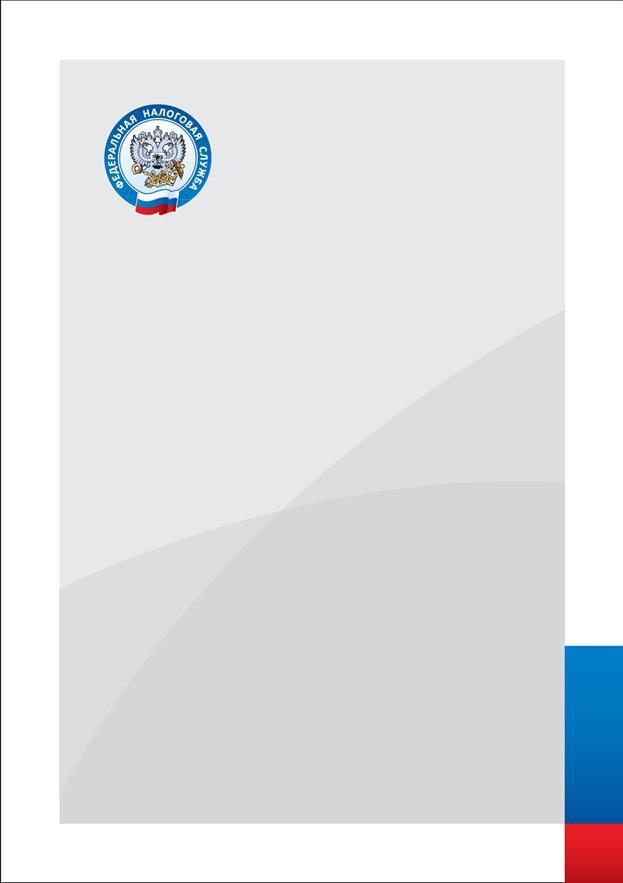 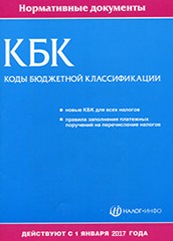 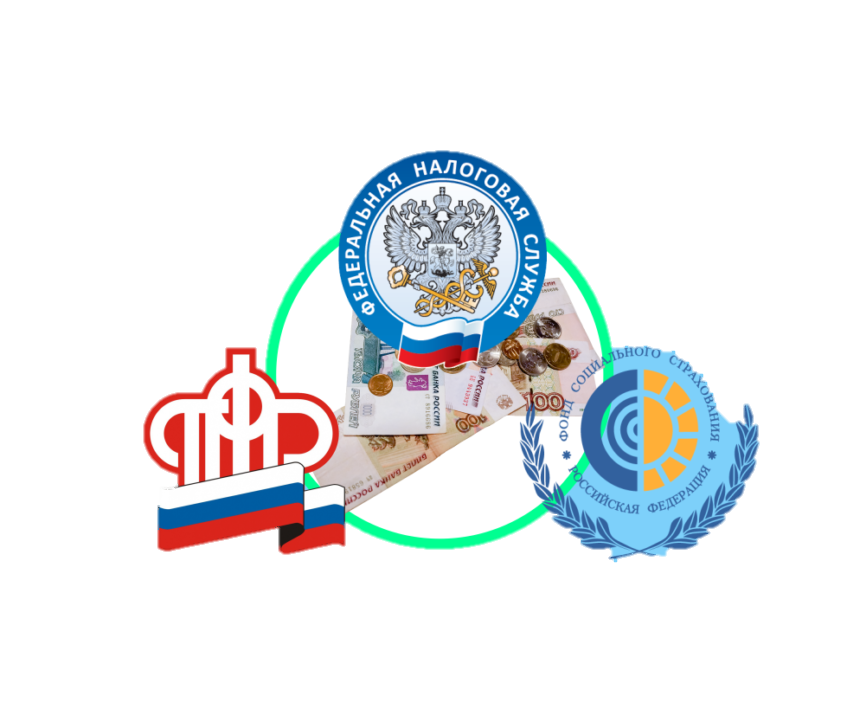 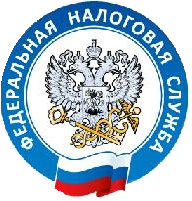 КБК ДЛЯ УПЛАТЫ СТРАХОВЫХ  ВЗНОСОВ В 2017 ГОДУС 1 января 2017 года администрирование страховых взносов на обязательное пенсионное страхование, на обязательное социальное страхование на случай временной нетрудоспособности и в связи с материнством и на обязательное медицинское страхование осуществляет Федеральная налоговая служба. В Налоговом кодексе появилась новая глава 34 "Страховые взносы".Согласно приказу Минфина России от 07.12.2016 № 230н изменились КБК для уплаты страховых взносов (кроме взносов «на травматизм»), а также пеней и штрафов по ним. С 1 января 2017 года все платежи по страховым взносам за любые периоды перечисляются по реквизитам налогового органа по месту постановки на учет плательщика страховых взносов (филиала, обособленного подразделения):Счет 40101810600000010005 получатель: Управление Федерального казначейства по Тверской области ИНН 6908005886/КПП 690801001 (МРИ ФНС РФ №3 по Тверской обл.) Отделение Тверь, БИК 042809001КБК для перечисления страховых взносов за работников в 2017 годуКБК для уплаты в 2017 году пенсионных взносов по дополнительному тарифуКБК для уплаты в 2017 году страховых взносов на личное страхование индивидуальных предпринимателейС 1 января 2017 года на налоговые органы возлагаются следующие функции:- контроль за правильностью исчисления, полнотой и своевременностью уплаты страховых взносов;- прием от плательщиков страховых взносов расчетов по страховым взносам, начиная с представления расчета по страховым взносам за отчетный период - I квартал 2017 года;- взыскание недоимки по страховым взносам и задолженности по пеням и штрафам, в том числе возникшей до 1 января 2017 года;- зачет (возврат) излишне уплаченных (взысканных) сумм страховых взносов, предоставление отсрочки (рассрочки) по страховым взносам.За органами ПФР и ФСС РФ сохранены функции по:- приему расчетов по страховым взносам за периоды 2010 - 2016 гг. (то есть годовые расчеты за 2016 год представляются в ПФР и ФСС России);- контрольным мероприятиям по страховым взносам за периоды 2010 - 2016 гг.;- принятию решений о возврате излишне уплаченных (взысканных) страховых взносов за 2010 - 2016 гг.Кроме того, ПФР будет также вести индивидуальный (персонифицированный) учет, а ФСС России - администрировать страховые взносы на обязательное социальное страхование от несчастных случаев на производстве и профессиональных заболеваний и контролировать правильность заявленных расходов на выплату страхового обеспечения на обязательное социальное страхование на случай временной нетрудоспособности и в связи с материнством.Несмотря на изменение администратора страховых взносов, порядок их исчисления и уплаты практически не изменился (сохранены тарифы страховых взносов, в том числе и пониженные, порядок определения объекта, базы для исчисления страховых взносов, сроки уплаты страховых взносов).Срок уплаты страховых взносов также не изменился: последней датой уплаты будет 15-е число месяца, следующего за отчетным.Расчет по страховым взносам плательщики должны представлять ежеквартально, не позднее 30-го числа месяца, следующего за расчетным (отчетным) периодом. В 2017 году плательщики должны предоставить расчет по страховым взносам в налоговые органы за первый квартал 2017 года не позднее 2 мая 2017 года.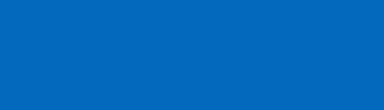 Телефон 8 (800) 222-22-22   www.nalog.ru/rnКБК для уплаты взносов за декабрь 2016 годаКБК для уплаты взносов за периоды с начала 2017 года (январь, февраль и т.д.)Взносы на обязательное пенсионное страхование по основному тарифуВзносы на обязательное пенсионное страхование по основному тарифу182 1 02 02010 06 1000 160182 1 02 02010 06 1010 160Взносы на обязательное социальное страхование на случай временной нетрудоспособности и в связи с материнствомВзносы на обязательное социальное страхование на случай временной нетрудоспособности и в связи с материнством182 1 02 02090 07 1000 160182 1 02 02090 07 1010 160Взносы на обязательное медицинское страхованиеВзносы на обязательное медицинское страхование182 1 02 02101 08 1011 160182 1 02 02101 08 1013 160Тариф не зависит от спецоценкиТариф зависит от спецоценкиВзносы по дополнительному тарифу за лиц, занятых на работах, указанных в п. 1 ч. 1 ст. 30 Федерального закона от 28.12.13 № 400-ФЗ (список 1)Взносы по дополнительному тарифу за лиц, занятых на работах, указанных в п. 1 ч. 1 ст. 30 Федерального закона от 28.12.13 № 400-ФЗ (список 1)182 1 02 02131 06 1010 160182 1 02 02131 06 1020 160Взносы по дополнительному тарифу за лиц, занятых на работах, указанных в п.п. 2-18 ч. 1 ст. 30 Федерального закона от 28.12.13 № 400-ФЗ (список 2)Взносы по дополнительному тарифу за лиц, занятых на работах, указанных в п.п. 2-18 ч. 1 ст. 30 Федерального закона от 28.12.13 № 400-ФЗ (список 2)182 1 02 02132 06 1010 160182 1 02 02132 06 1020 160КБК для уплаты взносов за декабрь 2016 годаКБК для уплаты взносов за периоды с начала 2017 года (январь, февраль и т.д.)Взносы на пенсионное страхование ИП «за себя» (с дохода до 300 тыс. руб.)Взносы на пенсионное страхование ИП «за себя» (с дохода до 300 тыс. руб.)182 1 02 02140 06 1100 160182 1 02 02140 06 1110 160Взносы на пенсионное страхование ИП «за себя» (с дохода, превышающего 300 тыс. руб.)Взносы на пенсионное страхование ИП «за себя» (с дохода, превышающего 300 тыс. руб.)182 1 02 02140 06 1200 160182 1 02 02140 06 1110 160Взносы на медицинское страхование ИП «за себя»Взносы на медицинское страхование ИП «за себя»182 1 02 02103 08 1011 160182 1 02 02103 08 1013 160